FORMULARI PROVISIONAL DE MATRÍCULA DE MÀSTER OFICIALCURS 2023 / 2024Assenyaleu amb una “X”, les assignatures de les quals us matriculeuQualsevol assignatura optativa del pla d’estudis pot ser susceptible de ser desprogramada en funció delnombre d’estudiants matriculatsBellaterra (Cerdanyola del Vallès), _________________________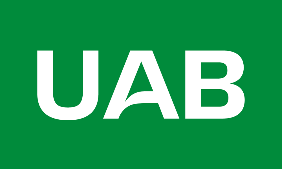 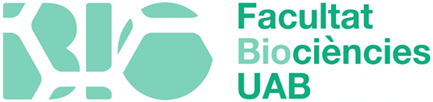 COMÚ DEL MÁSTERCOMÚ DEL MÁSTERCOMÚ DEL MÁSTERCOMÚ DEL MÁSTERCodiMòdulCrèdits ECTSX42892Treball de Fi de Màster942894Competències Bàsiques en Recerca en Bioquímica, Biologia Molecular i Biomedicina942897Seminaris Avançats en Bioquímica, Biologia Molecular i Biomedicina6OBLIGATÒRIA D’ESPECIALITATOBLIGATÒRIA D’ESPECIALITATOBLIGATÒRIA D’ESPECIALITATOBLIGATÒRIA D’ESPECIALITATCodiMòdul Crèdits ECTSX42898Pràctiques Professionals i de Recerca en Bioquímica Estructural i Biologia Molecular9OPTATIUS ( de la següent oferta has de cursar 27 crèdits )OPTATIUS ( de la següent oferta has de cursar 27 crèdits )OPTATIUS ( de la següent oferta has de cursar 27 crèdits )OPTATIUS ( de la següent oferta has de cursar 27 crèdits )CodiMòdul Crèdits ECTSX42887Estructura de Biomolècules942888Funció de Biomolècules en Salut i Malaltia943473Genòmica i Proteòmica Avançada942893Bases Moleculars de  de Senyal i el Càncer942895DNA Recombinat: Fonaments i Aplicacions Avançades9COMPLEMENTS DE FORMACIÓ- Estudiants d’Informàtica i FísicaCOMPLEMENTS DE FORMACIÓ- Estudiants d’Informàtica i FísicaCOMPLEMENTS DE FORMACIÓ- Estudiants d’Informàtica i FísicaCOMPLEMENTS DE FORMACIÓ- Estudiants d’Informàtica i FísicaCodiMòdul Crèdits ECTSX100858Biologia Molecular6100999Bioquímica6100880Tècniques instrumentals Avançades3100879Tècniques instrumentals Bàsiques3100934Tecnologia del DNA recombinat3COMPLEMENTS DE FORMACIÓ - Estudiants de QuímicaCOMPLEMENTS DE FORMACIÓ - Estudiants de QuímicaCOMPLEMENTS DE FORMACIÓ - Estudiants de QuímicaCOMPLEMENTS DE FORMACIÓ - Estudiants de QuímicaCodiMòdul Crèdits ECTSX100858Biologia Molecular6100934Tecnologia del DNA recombinat3